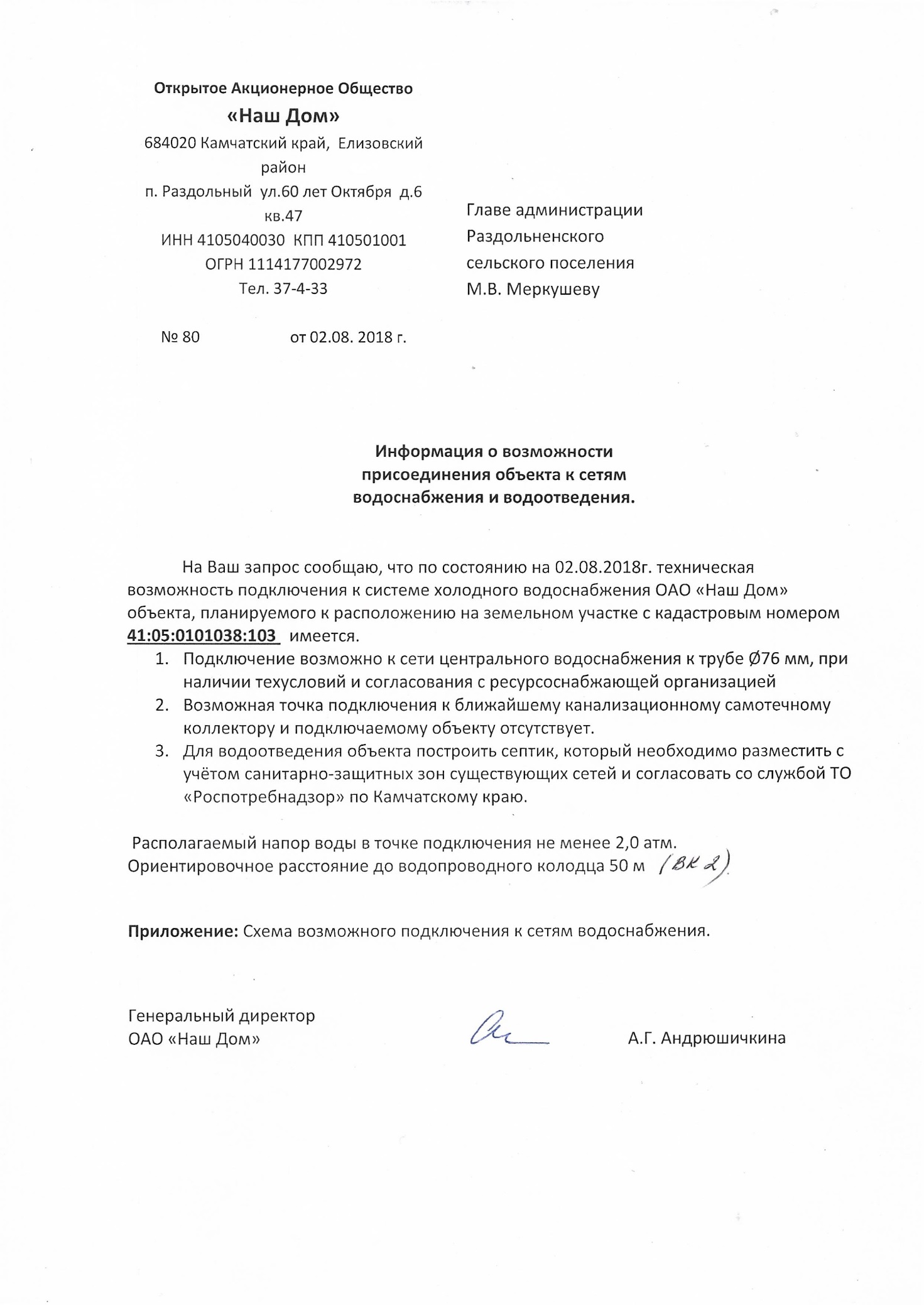 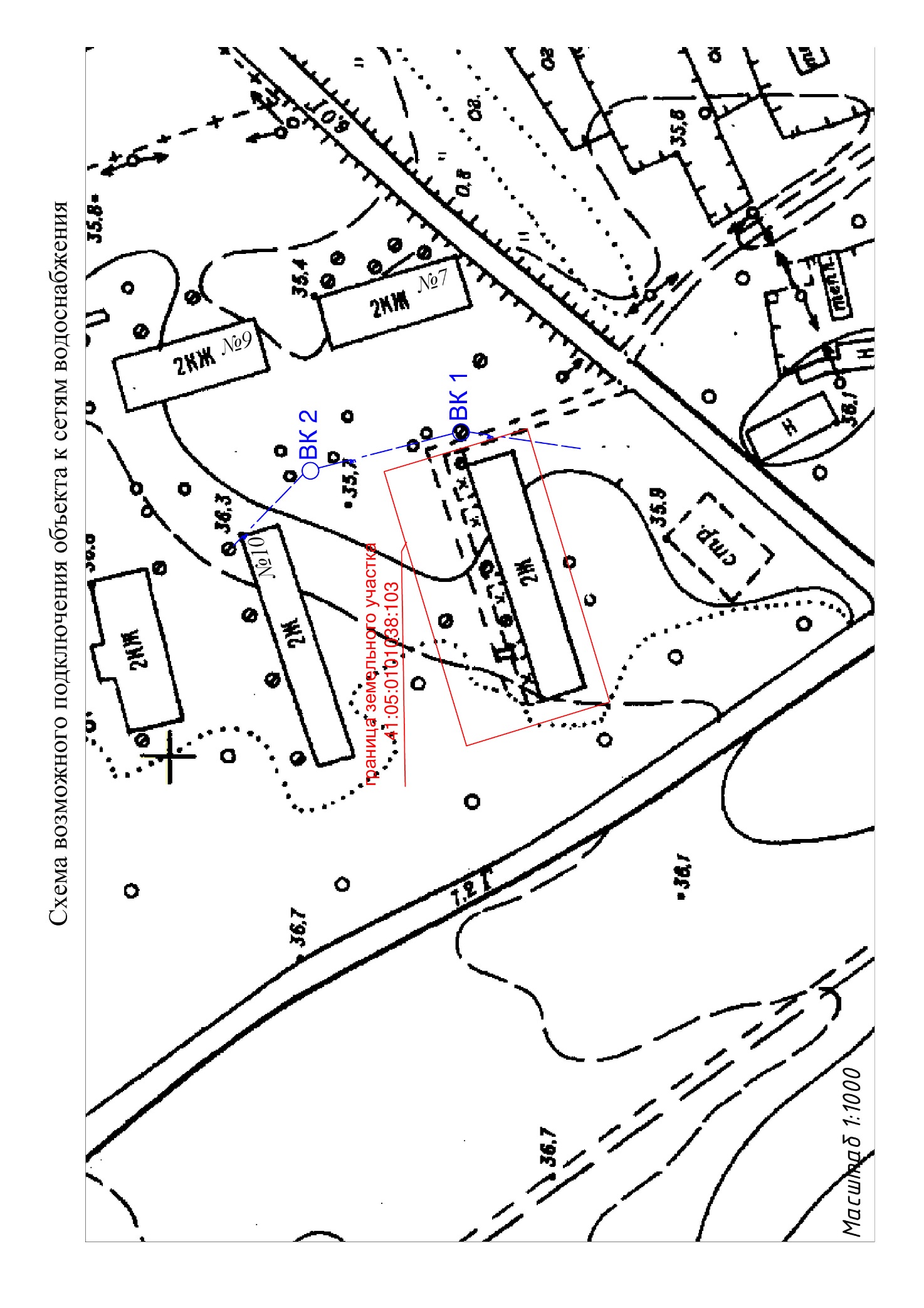 Приложение № 1 к извещению о проведении аукциона по продаже земельного участка